SKOLE – KIRKE – SAMARBEJDET I HORSENS	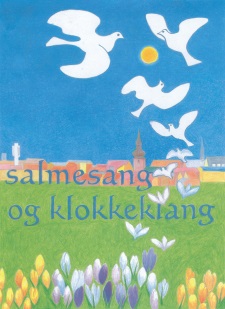 REFERATBestyrelsesmøde tirsdag d. 8. november 2016 kl. 10 - 12Indkaldt: Karen Holdt Madsen (formand), Tove Asmussen (sekretær), Kim Clemmensen, Niels Anders Lund Svendsen, Birthe Thomasen, Sally Staadsen-Boesen, Mette Bugge, Lone Wagner (obs.), Kirsten Bomholt (obs.) Desuden deltog praktikant Kristina Pors.Fraværende: Birthe Thomasen uden afbud. Kim Clemmensen gik kl. 11,30. Godkendelse af dagsorden.  Godkendt tilføjelse af pkt. 1 a. Årsplan.1 a) Årsplan.      Planen blev omdelt og gennemgået af SKS konsulenterne. Planen er opbygget, så       farven følger børnene. Det sikrer, at SKS’s undervisningstilbud varieres, som børnene       skifter årgang.Økonomi. Formanden gennemgik udgifter og indtægter. Bestyrelsen fandt på denne baggrund, at økonomien ser pænt ud for 2016 og noterede sig, at der er mulighed for overførsel af overskud til 2017. Evaluering af ”Jesus på Fængslet” for 3. årg. Beslutning om, hvorvidt der skal søges tilskud fra Projektpuljen. Konsulenterne orienterede om evaluering med bl.a. Anne Marie Vrang og oplyste, at erfaringerne fra i år betyder, at der næste år skal være 2 på hver post, så der er mulighed for afløsning. Enighed om, at skriftrullerne ikke bruges på samme måde næste år, men derimod kan indgå i forberedelserne ved kirkebesøg. 3. kl. på Byskolen, Lindvigsvej, har i lighed med Dagnæsskolens elever m.fl. givet respons, der viser, at børnene har fået rigtig meget ud af projektet. Generelt var der en god og bred drøftelse/evaluering af projektet, der bestemt fortjener at fortsætte, herunder noteredes, at der kan være behov for at de medvirkende får en evaluering af skuespiller, Lisbeth Weitemeyer. Enighed om, at det var godt med busserne også til de nærliggende skoler, da børnene var trætte da de skulle hjem. Sluttelig stor ros til arrangørerne og enighed om, at er sker ændringer på nogle punkter, hvorefter vi ser hvad der sker i 2017.Økonomien så fornuftig ud, men der skal igen i 2017 søges om en kommunal dag, da der er enighed om, at Kommunen har stor gevinst af dette projekt. Bestyrelsen besluttede at søge Projektpuljen om 50.000 til dækning af leje af fængslet. Dette under forudsætning af, at SKS bliver tildelt en ’kommunal dag’ af Horsens Kommune, så 2. spilledags lejeudgift er dækket. Bliver vi ikke tildelt ’kommunal dag’, må vi søge yderligere 50.000 ved Projektpuljen.Orientering om projekt ”Armadillo”, 10. årg. Det har vist sig, at materialet ikke bruges i Ungdomsskolen og Step 10, hvorfor udvidelsen af, hvem der bliver inviteret, stilles i bero, indtil materialet er gennemgået og revideret. Der er 230 pladser i Megascope den 28. november kl. 12-14. Enighed om at filmen ikke skal skrottes nu, da den stadig menes relevant. SKS-konsulenter kontakter Skoletjenesten, Silkeborg, om evt. muligheder fremadrettet.  SKS bestyrelsen blev inviteret til at overvære filmen den 28.11.2016. Salmesang og Klokkeklang, 4. årg. Beslutning om, hvorvidt der skal søges tilskud fra Projektpuljen. SKS-konsulenter har lavet nyt materiale med Luther vinkel, som blev præsenteret. Sally og Mette foreslår medvirken af professionel middelaldersanger. Honorar meddeles ved næste bestyrelsesmøde. Beslutning om ansøgning til Projektpuljen udskydes derfor.Orientering om SKS’ Lutherprojekt 5. og 6. årg. Jf. årsplanen vil projektet i sin nuværende form give problemer, hvis det også skal omfatte 5. årg. Derfor besluttedes det, at projektet kun skal målrettes til 6. årg. Under punktet orienterede Sally om en række spørgsmål, der rejser sig i.f.t. Landsnetsværket. Enighed om, at vi afventer nærmere til næste møde, Orientering om HjemmesidenBeslutning: Skal der indkøbes særligt program til behandling af tekst (in-design)Det blev besluttet, at Mette tilmeldes kursus i In-design til januar 2017. Udgift 6.500 kr. + moms, samt indkøbe et prøveabonnement af In-design. Udgiften til kursus m.v. søges delt med Tyrsted-Uth sogn, da de også vil kunne have gavn af det. Sallys ønske om kurser i hhv. fotoshop og illustrator blev ikke godkendt nu, idet der er et ønske om, at kurserne iflg. ækvivaleringskravene først er gennemgået og bestået.  Indkøb af skærm og tastatur til Sally findes påkrævet, hvorfor formanden bemyndiges til at træffe de fornødne beslutninger.  Sally indhenter desuden priser på abonnement på de programmer, der arbejdes med. Køb af disse er ligeledes en formandsbeslutning.Orientering om Logo-konkurrence. Intet nyt. Eventuelt og orientering om fysiske rammer.De fysiske rammer blev gennemgået, herunder flytning til nyt kontor. Der er skaffet reoler og tavler til meget lav pris, så der bliver kun udgifter til opsætning af reoler og tavler. Sally deltager i møde i Landsnetværket i næste uge. Næste møde 7. februar kl. 10-12. Mødet sluttede kl. 12.05. Tove sørger for indkøb af fortæring til mødet næste gang. 